ORGANIZAÇÃO DO EXPEDIENTE – AUTORIZAÇÃO PARA LECIONARI - Legislação BásicaLei 9394/96 - LDBENDeliberação CEE 207/2022 (Educação Profissional)Indicação CEE nº 213/2021 (Educação Básica)Lei 11.361/03 e Lei Federal 9696/1998 (Educação Física)II – Do expediente:O professor é o requerente e o responsável pela juntada de todos os documentos solicitados que deverão ser encaminhados pela escola contratante, encabeçados por um ofício da Direção da Escola.Caso o professor lecione em duas ou mais escolas, deverão ser feitos expedientes distintos.Caso lecione mais de uma disciplina em uma mesma escola, o pedido deverá ser formalizado num único expediente.Cada solicitação de autorização (professor) deve ser encaminhada em um arquivo salvo em pdf, com o ofício de encaminhamento para cada solicitação de autorização, salvo no mesmo arquivo em pdf.Todos os documentos deverão ser conferidos com o original e autenticados pelo Diretor com a expressão “Confere com o original”, com data, carimbo e assinatura do responsável pela conferência.III – Relação de documentos:A Unidade Escolar deve encaminhar o expediente via e-mail – dejndsp@educacao.sp.gov.br – com assunto “Autorização para lecionar - _____(colocar o nome do professor) – _____(colocar o nome da Escola)”, em arquivo em PDF, organizando os documentos na seguinte ordem:1– Ofício do Diretor de Escola ao Dirigente Regional de Ensino, encaminhando o expediente.2- Requerimento do professor ao Dirigente Regional de Ensino.3- Declaração do Diretor.4- Questionário Informativo.5- Cópia dos documentos pessoais: RG; CPF; Título de Eleitor e Certificado de Reservista.     	6- Cópia de documentos referentes à habilitação/qualificação:Diploma e Histórico Escolar com carga horária ou;Certificado de Conclusão de Curso e Histórico Escolar com carga horária ou;Atestado de Matrícula em curso superior, mencionando o horário das aulas e      Histórico Escolar Parcial, com carga horária / disciplinas já cursadas.Cópia da Autorização para Lecionar expedida no ano anterior.IV – Dos prazos: Trata-se de ato imediato à contratação do Professor. Não deve ultrapassar 10 (dez) dias.Supervisão de Ensino(Papel timbrado da Escola / identificação e endereço)DECLARAÇÃO DO DIRETOR DE ESCOLA         			DECLARO, para fins de concessão de AUTORIZAÇÃO PARA LECIONAR, que __________________________________________________________, RG nº ___________________________, foi admitido(a) para ministrar aulas da(s) disciplina(s) __________________________________________,  nesta Unidade Escolar, no curso de ______________________________________________________, a partir de _____/_____/_____ por __________________________________ (justificar o motivo).                                             (município), _____ de _______________ de ________.                            _______________________________________Assinatura e carimbo do(a) Diretor(a) da Escola(Papel timbrado da Escola / identificação e endereço)QUESTIONÁRIO INFORMATIVOAutorização para lecionar:         (    ) Inicial                   (    ) Anterior nº ______________Professor(a):____________________________________________________________________RG ________________________ Expedição: _____ / _____ / ____ CPF:____________________ Filiação: _______________________________ e ______________________________________Residência: ________________________________________ Nº ____ Bairro: _______________ Município: _________________________________ Fone: _______________________________Título de eleitor: Nº ________________ Zona: _______Seção: ______  Município:_____________Expedido em: ____/ ____/ ____                                      Votou na última eleição: ____/____/____Reservista nº: ___________________  Expedido em: ____/____/_____ Órgão: _________Estado: _________ Qualificação:		(     ) Licenciatura Plena em____________________________________________(     ) Licenciatura Curta em ___________________________________________(     ) Bacharelado em ________________________________________________		(     ) Estudante de _______________________Semestre: _____________      (     ) Outra (Especificar)__________________________________________________________Horário de Aulas do Professor na Unidade Escolar: 2ª feira: das __________às ___________ das ______________às ____________3ª feira: das __________às ___________ das ______________às ____________4ª feira: das __________às ___________ das ______________às ____________5ª feira: das __________às ___________ das ______________às ____________6ª feira: das __________às ___________ das ______________às ____________ Total de aulas semanais: ____________Ministra aula em outro estabelecimento de Ensino? ________1º Estabelecimento:______________________________________________________________Endereço: ___________________________________________________Fone: _____________2º Estabelecimento:______________________________________________________________Endereço: _____________________________________________Fone: ___________________Observações: __________________________________________________________________________________________________________________________________________________________________________________________________________________________________________Responsabilizo-me pelos dados transcritos.                                            __________________, ________de_________ .____________________               _____________________               ______________________                  Candidato                               Secretário de Escola                           Diretor de Escola(Papel timbrado da Escola / identificação e endereço)Ilma. Sra. Dirigente Regional de Ensinoda Diretoria de Ensino - Região de Jundiaí                  	__________________________________________________________, RG _________________________, estado civil, _______________________ filho(a) de _________________________________________________ e de  _____________   ____________________________, nascido(a) em ______/______/______, residente e domiciliado(a) na _______________________________________________, nº _____, Município de ________________________, juntando os documentos necessários e atendendo às demais exigências legais, requer autorização, para lecionar na(o) (Escola ou Colégio) ___________________________________________________________,no ano letivo de __________, os seguintes componentes curriculares:ENSINO FUNDAMENTAL: ________________________________________________ENSINO MÉDIO: _______________________________________________________EDUCAÇÃO PROFISSIONAL: _____________________________________________EDUCAÇÃO DE JOVENS E ADULTOS: _____________________________________Declara, sob as penas da lei, que nada existe em sua conduta que o desabone para exercer a função docente.Termos em que,P. Deferimento                                             (Município), _____ de _______________ de _______.____________________________                                                                                                         CandidatoSECRETARIA DE EDUCAÇÃO DO ESTADO DE SÃO PAULODIRETORIA DE ENSINO – REGIÃO DE JUNDIAÍRua Vinte e Três de Maio, 555 – Vila Vianelo- Cep 13207-070 Email: dejnd@educacao.sp.gov.br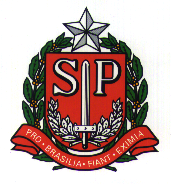 